УВАЖАЕМЫЕ ЖИТЕЛИ СЕЛА!!!ПЕРЕЯСЛОВСКИЙ СЕЛЬСОВЕТВЫИГРАЛ В КОНКУРСНОМ ОТБОРЕ ППМИ НА 2021г с проектом “БЛАГОУСТРОЙСТВО ДЕТСКОЙ ПЛОЩАДКИ В СЕЛЕ ПЕРЕЯСЛОВКА” На сумму 1 000 000 рублей из них:Краевая субсидия составит  - 850 000 рублейМестный бюджет    - 50 000 рублейЮридические лица - 20 000 рублейВклад населения     - 80 000 рублейНАЧИНАЕТСЯ ПЕРВЫЙ ЭТАП, СБОР ДЕНЕЖНЫХ СРЕДСТВ ОТ НАСЕЛЕНИЯ, ПО ЕГО ЗАВЕРШЕНИЮ (СОБРАННОЙ ВСЕЙ СУММЫ ВКЛАДА ОТ НАСЕЛЕНИЯ)                                            НАЧНЕТСЯ      РЕАЛИЗАЦИЯ      ПРОЕКТА!!!Приглашаем вас принять участие в реализации нашего проекта. Информируем вас о том, что сбор денежных средств  от населения начнет проводится с 01 мая 2021г.Вся информация о месте приема денежных средств будет дана в социальных сетях и объявлениях.Согласно протокола граждан от 09.12.2020 г. сдаем по 350 руб. с каждого жителя достигшего 18 летнего возраста.Сбор денежных средств будет осуществляться  инициативной группой, избранной на сходе граждан:Григорьева Светлана Геннадьевна - председательКириллова Татьяна АлександровнаБулдакова Кристина АлександровнаАмшарюк Алена ВикторовнаГинтофт Валерий Николаевич  ВСЕ НАЧИНАЕТСЯ С НАС!!!    				  ИЗМЕНИМ СЕЛО К ЛУЧШЕМУ - ВМЕСТЕ!!!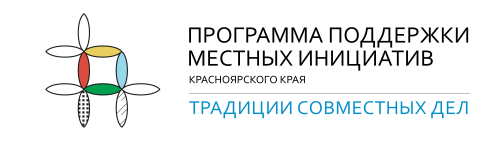 